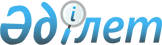 О внесении изменений в решение Тюлькубасского районного маслихата от 21 декабря 2020 года № 64/1-06 "О районном бюджете на 2021-2023 годы"
					
			С истёкшим сроком
			
			
		
					Решение Тюлькубасского районного маслихата Туркестанской области от 18 марта 2021 года № 4/1-07. Зарегистрировано Департаментом юстиции Туркестанской области 25 марта 2021 года № 6125. Прекращено действие в связи с истечением срока
      В соответствии с пунктом 1 статьи 109 Бюджетного кодекса Республики Казахстан от 4 декабря 2008 года, подпунктом 1) пункта 1 статьи 6 Закона Республики Казахстан от 23 января 2001 года "О местном государственном управлении и самоуправлении в Республике Казахстан" , Тюлькубасский районный маслихат РЕШИЛ:
      1. Внести в решение Тюлькубасского районного маслихата от 21 декабря 2020 года № 64/1-06 "О районном бюджете на 2021-2023 годы" (зарегистрировано в Реестре государственной регистрации нормативных правовых актов за № 5977, опубликовано в эталонном контрольном банке нормативных правовых актов Республики Казахстан в электронном виде 29 декабря 2020 года) следующие изменения:
      пункт 1 изложить в следующей редакции:
      "1. Утвердить районный бюджет Тюлькубасского района на 2021-2023 годы согласно приложениям 1, 2 и 3 соответственно, в том числе на 2021 год в следующих объемах:
      1) доходы – 18222099 тысяч тенге:
      налоговые поступления –2403728 тысяч тенге;
      неналоговые поступления – 26389 тысяч тенге;
      поступлениям от продажи основного капитала – 12423 тысяч тенге;
      поступления трансфертов – 15779559 тысяч тенге;
      2) затраты – 18385432 тысяч тенге;
      3) чистое бюджетное кредитование – -16532 тысяч тенге:
      бюджетные кредиты – 8751 тысяч тенге;
      погашение бюджетных кредитов – 25303 тысяч тенге;
      4) сальдо по операциям с финансовыми активами – 0:
      приобретение финансовых активов – 0;
      поступление от продажи финансовых активов государства – 0;
      5) дефицит (профицит) бюджета – -142781 тысяч тенге;
      6) финансирование дефицита (использование профицита) бюджета– 142781 тысяч тенге:
      поступления займов – 8751 тысяч тенге;
      погашение займов – 25303 тысяч тенге;
      используемые остатки бюджетных средств – 163333 тысяч тенге.".
      Приложение 1 к указанному решению изложить в новой редакции согласно приложению 1 к настоящему решению.
      2. Государственному учреждению "Аппарат Тюлькубасского районного маслихата" в установленном законодательством Республики Казахстан порядке обеспечить:
      1) государственную регистрацию настоящего решения в Республиканском государственном учреждении "Департамент юстиции Туркестанской области Министерства юстиции Республики Казахстан";
      2) размещение настоящего решения на интернет-ресурсе Тюлькубасского районного маслихата после его официального опубликования.
      3. Настоящее решение вводится в действие с 1 января 2021 года. Тюлькубасский районный бюджет на 2021 год
					© 2012. РГП на ПХВ «Институт законодательства и правовой информации Республики Казахстан» Министерства юстиции Республики Казахстан
				
      Секретарь районного маслихата

С. Сейсенбаев
Приложение 1 к решению
Тюлькубасского районного
маслихата от 18 марта
2021 года № 4/1-07Приложение 1
к решению Тюлькубасского
районного маслихата
от 21 декабря 2020 года
№ 64/1-06
Категория
Класс
Подкласс
Подкласс
Наименование
Сумма, тысяч тенге
1
1
1
1
2
3
1. Доходы
18 222 099
1
Налоговые поступления
2 403 728
01
Подоходный налог
480 724
1
1
Корпоративный налог
19 578
2
2
Индивидуальный подоходный налог
461 146
03
Социальный налог
468 355
1
1
Социальный налог
468 355
04
Hалоги на собственность
1 330 510
1
1
Hалоги на имущество
1 330 510
05
Внутренние налоги на товары, работы и услуги
108 320
2
2
Акцизы
76 365
3
3
Поступления за использование природных и других ресурсов
8 494
4
4
Сборы за ведение предпринимательской и профессиональной деятельности
23 461
08
Обязательные платежи, взимаемые за совершение юридически значимых действий и (или) выдачу документов уполномоченными на то государственными органами или должностными лицами
15 819
1
1
Государственная пошлина
15 819
2
Неналоговые поступления
26 389
01
Доходы от государственной собственности
26 389
5
5
Доходы от аренды имущества, находящегося в государственной собственности 
26 389
3
Поступления от продажи основного капитала
12 423
01
Продажа государственного имущества, закрепленного за государственными учреждениями
2 123
1
1
Продажа государственного имущества, закрепленного за государственными учреждениями
2 123
03
Продажа земли и нематериальных активов
10 300
1
1
Продажа земли
10 300
4
Поступления трансфертов 
15 779 559
02
Трансферты из вышестоящих органов государственного управления
15 779 559
2
2
Трансферты из областного бюджета
15 779 559
Функциональная группа Наименование
Функциональная группа Наименование
Функциональная группа Наименование
Функциональная группа Наименование
Функциональная группа Наименование
Сумма, тысяч тенге
Функциональная подпрограмма
Функциональная подпрограмма
Функциональная подпрограмма
Функциональная подпрограмма
Сумма, тысяч тенге
Администратор бюджетных программ
Администратор бюджетных программ
Администратор бюджетных программ
Сумма, тысяч тенге
Программа
Программа
Сумма, тысяч тенге
1
1
1
1
2
3
2. Затраты
18 385 432
01
Государственные услуги общего характера
360 281
1
Представительные, исполнительные и другие органы, выполняющие общие функции государственного управления
212 786
112
Аппарат маслихата района (города областного значения)
29 511
001
Услуги по обеспечению деятельности маслихата района (города областного значения)
29 511
122
Аппарат акима района (города областного значения)
183 275
001
Услуги по обеспечению деятельности акима района (города областного значения)
183 275
2
Финансовая деятельность
2 700
459
Отдел экономики и финансов района (города областного значения)
2 700
003
Проведение оценки имущества в целях налогообложения
2 700
9
Прочие государственные услуги общего характера
144 795
458
Отдел жилищно-коммунального хозяйства, пассажирского транспорта и автомобильных дорог района (города областного значения)
69 699
001
Услуги по реализации государственной политики на местном уровне в области жилищно-коммунального хозяйства, пассажирского транспорта и автомобильных дорог 
69 699
459
Отдел экономики и финансов района (города областного значения)
57 789
001
Услуги по реализации государственной политики в области формирования и развития экономической политики, государственного планирования, исполнения бюджета и управления коммунальной собственностью района (города областного значения)
57 789
472
Отдел строительства, архитектуры и градостроительства района (города областного значения)
17 307
040
Развитие объектов государственных органов
17 307
02
Оборона
77 885
1
Военные нужды
22 156
122
Аппарат акима района (города областного значения)
22 156
005
Мероприятия в рамках исполнения всеобщей воинской обязанности
22 156
2
Организация работы по чрезвычайным ситуациям
55 729
122
Аппарат акима района (города областного значения)
55 729
006
Предупреждение и ликвидация чрезвычайных ситуаций масштаба района (города областного значения)
41 855
007
Мероприятия по профилактике и тушению степных пожаров районного (городского) масштаба, а также пожаров в населенных пунктах, в которых не созданы органы государственной противопожарной службы
13 874
03
Общественный порядок, безопасность, правовая, судебная, уголовно-исполнительная деятельность
2 500
9
Прочие услуги в области общественного порядка и безопасности
2 500
458
Отдел жилищно-коммунального хозяйства, пассажирского транспорта и автомобильных дорог района (города областного значения)
2 500
021
Обеспечение безопасности дорожного движения в населенных пунктах
2 500
06
Социальная помощь и социальное обеспечение
2 175 572
1
Социальное обеспечение
984 572
451
Отдел занятости и социальных программ района (города областного значения)
984 572
005
Государственная адресная социальная помощь
984 572
2
Социальная помощь
1 104 730
451
Отдел занятости и социальных программ района (города областного значения)
1 104 730
002
Программа занятости
556 824
004
Оказание социальной помощи на приобретение топлива специалистам здравоохранения, образования, социального обеспечения, культуры, спорта и ветеринарии в сельской местности в соответствии с законодательством Республики Казахстан
24 502
006
Оказание жилищной помощи
1 771
007
Социальная помощь отдельным категориям нуждающихся граждан по решениям местных представительных органов
141 030
010
Материальное обеспечение детей-инвалидов, воспитывающихся и обучающихся на дому
9 189
015
Территориальные центры социального обслуживания пенсионеров и инвалидов
134 466
017
Обеспечение нуждающихся инвалидов обязательными гигиеническими средствами и предоставление услуг специалистами жестового языка, индивидуальными помощниками в соответствии с индивидуальной программой реабилитации инвалида
163 737
023
Обеспечение деятельности центров занятости населения
73 211
9
Прочие услуги в области социальной помощи и социального обеспечения
86 270
451
Отдел занятости и социальных программ района (города областного значения)
86 270
001
Услуги по реализации государственной политики на местном уровне в области обеспечения занятости и реализации социальных программ для населения
48 786
011
Оплата услуг по зачислению, выплате и доставке пособий и других социальных выплат
1 153
050
Обеспечение прав и улучшение качества жизни инвалидов в Республике Казахстан
36 331
07
Жилищно-коммунальное хозяйство
2 726 575
1
Жилищное хозяйство
298 389
472
Отдел строительства, архитектуры и градостроительства района (города областного значения)
298 389
003
Проектирование и (или) строительство, реконструкция жилья коммунального жилищного фонда
159 556
004
Проектирование, развитие и (или) обустройство инженерно-коммуникационной инфраструктуры
138 833
2
Коммунальное хозяйство
1 779 644
458
Отдел жилищно-коммунального хозяйства, пассажирского транспорта и автомобильных дорог района (города областного значения)
1 779 644
012
Функционирование системы водоснабжения и водоотведения
68 818
058
Развитие системы водоснабжения и водоотведения в сельских населенных пунктах
1 710 826
3
Благоустройство населенных пунктов
648 542
458
Отдел жилищно-коммунального хозяйства, пассажирского транспорта и автомобильных дорог района (города областного значения)
648 542
015
Освещение улиц населенных пунктов
186 778
016
Обеспечение санитарии населенных пунктов
6 300
018
Благоустройство и озеленение населенных пунктов
455 464
08
Культура, спорт, туризм и информационное пространство
452 679
1
Деятельность в области культуры
206 878
455
Отдел культуры и развития языков района (города областного значения)
206 878
003
Поддержка культурно-досуговой работы
206 878
2
Спорт
30 667
465
Отдел физической культуры и спорта района (города областного значения)
30 667
001
Услуги по реализации государственной политики на местном уровне в сфере физической культуры и спорта
18 631
006
Проведение спортивных соревнований на районном (города областного значения) уровне
5 193
007
Подготовка и участие членов сборных команд района (города областного значения) по различным видам спорта на областных спортивных соревнованиях
6 843
3
Информационное пространство
143 957
455
Отдел культуры и развития языков района (города областного значения)
122 957
006
Функционирование районных (городских) библиотек
110 310
007
Развитие государственного языка и других языков народа Казахстана
12 647
456
Отдел внутренней политики района (города областного значения)
21 000
002
Услуги по проведению государственной информационной политики
21 000
9
Прочие услуги по организации культуры, спорта, туризма и информационного пространства
71 177
455
Отдел культуры и развития языков района (города областного значения)
14 946
001
Услуги по реализации государственной политики на местном уровне в области развития языков и культуры
14 246
032
Капитальные расходы подведомственных государственных учреждений и организаций
700
456
Отдел внутренней политики района (города областного значения)
56 231
001
Услуги по реализации государственной политики на местном уровне в области информации, укрепления государственности и формирования социального оптимизма граждан
31 204
003
Реализация мероприятий в сфере молодежной политики
25 027
09
Топливно-энергетический комплекс и недропользование
133 249
1
Топливо и энергетика
95 044
458
Отдел жилищно-коммунального хозяйства, пассажирского транспорта и автомобильных дорог района (города областного значения)
95 044
019
Развитие теплоэнергетической системы
95 044
9
Прочие услуги в области топливно-энергетического комплекса и недропользования
38 205
458
Отдел жилищно-коммунального хозяйства, пассажирского транспорта и автомобильных дорог района (города областного значения)
38 205
036
Развитие газотранспортной системы
38 205
10
Сельское, водное, лесное, рыбное хозяйство, особо охраняемые природные территории, охрана окружающей среды и животного мира, земельные отношения
101 483
1
Сельское хозяйство
41 321
462
Отдел сельского хозяйства района (города областного значения)
41 321
001
Услуги по реализации государственной политики на местном уровне в сфере сельского хозяйства
41 321
6
Земельные отношения
30 867
463
Отдел земельных отношений района (города областного значения)
30 867
001
Услуги по реализации государственной политики в области регулирования земельных отношений на территории района(города областного значения)
30 867
9
Прочие услуги в области сельского, водного, лесного, рыбного хозяйства, охраны окружающей среды и земельных отношений
29 295
459
Отдел экономики и финансов района (города областного значения)
29 295
099
Реализация мер по оказанию социальной поддержки специалистов
29 295
11
Промышленность, архитектурная, градостроительная и строительная деятельность
63 906
2
Архитектурная, градостроительная и строительная деятельность
63 906
472
Отдел строительства, архитектуры и градостроительства района (города областного значения)
63 906
001
Услуги по реализации государственной политики в области строительства, архитектуры и градостроительства на местном уровне
56 406
013
Разработка схем градостроительного развития территории района, генеральных планов городов районного (областного) значения, поселков и иных сельских населенных пунктов
2 500
015
Капитальные расходы государственного органа 
5 000
12
Транспорт и коммуникации
681 007
1
Автомобильный транспорт
678 274
458
Отдел жилищно-коммунального хозяйства, пассажирского транспорта и автомобильных дорог района (города областного значения)
678 274
023
Обеспечение функционирования автомобильных дорог
332 265
051
Реализация приоритетных проектов транспортной инфраструктуры
346 009
9
Прочие услуги в сфере транспорта и коммуникаций
2 733
458
Отдел жилищно-коммунального хозяйства, пассажирского транспорта и автомобильных дорог района (города областного значения)
2 733
024
Организация внутрипоселковых (внутригородских), пригородных и внутрирайонных общественных пассажирских перевозок
2 733
13
Прочие
366 643
3
Поддержка предпринимательской деятельности и защита конкуренции
43 746
469
Отдел предпринимательства района (города областного значения)
43 746
001
Услуги по реализации государственной политики на местном уровне в области развития предпринимательства и промышленности 
43 746
9
Прочие
322 897
458
Отдел жилищно-коммунального хозяйства, пассажирского транспорта и автомобильных дорог района (города областного значения)
306 365
062
Реализация мероприятий по социальной и инженерной инфраструктуре в сельских населенных пунктах в рамках проекта "Ауыл-Ел бесігі"
306 365
459
Отдел экономики и финансов района (города областного значения)
16 532
012
Резерв местного исполнительного органа района (города областного значения) 
16 532
14
Обслуживание долга
28
1
Обслуживание долга
28
459
Отдел экономики и финансов района (города областного значения)
28
021
Обслуживание долга местных исполнительных органов по выплате вознаграждений и иных платежей по займам из областного бюджета
28
15
Трансферты
11 243 624
1
Трансферты
11 243 624
459
Отдел экономики и финансов района (города областного значения)
11 243 624
006
Возврат неиспользованных (недоиспользованных) целевых трансфертов
167
024
Целевые текущие трансферты в вышестоящие бюджеты в связи с передачей функций государственных органов из нижестоящего уровня государственного управления в вышестоящий
10 761 419
038
Субвенция
482 038
3. Чистое бюджетное кредитование
-16 552
Бюджетные кредиты
8 751
10
Сельское, водное, лесное, рыбное хозяйство, особо охраняемые природные территории, охрана окружающей среды и животного мира, земельные отношения
8 751
1
Сельское хозяйство
8 751
459
Отдел экономики и финансов района (города областного значения)
8 751
018
Бюджетные кредиты для реализации мер социальной поддержки специалистов
8 751
Категория
Категория
Категория
Категория
Наименование
Сумма, тысяч тенге
Класс
Класс
Класс
Класс
Сумма, тысяч тенге
Подкласс
Подкласс
Подкласс
Сумма, тысяч тенге
Специфика
Специфика
Погашение бюджетных кредитов
25 303
5
Погашение бюджетных кредитов
25 303
01
Погашение бюджетных кредитов
25 303
1
Погашение бюджетных кредитов, выданных из государственного бюджета
25 303
13
Погашение бюджетных кредитов, выданных из местного бюджета физическим лицам
25 303
4. Сальдо по операциям с финансовыми активами
0
Приобретение финансовых активов
0
Поступление от продажи финансовых активов государства
0
5. Дефицит (профицит) бюджета
-146 781
6. Финансирование дефицита (использование профицита) бюджета
146 781
Поступление займов
8 751
7
Поступление займов
8 751
01
Внутренние государственные займы
8 751
2
Договоры займа
8 751
03
Займы, получаемые местным исполнительным органом района (города областного значения)
8 751
Функциональная группа
Функциональная группа
Функциональная группа
Функциональная группа
Наименование
Сумма, тысяч тенге
Функциональная подпрограмма
Функциональная подпрограмма
Функциональная подпрограмма
Функциональная подпрограмма
Сумма, тысяч тенге
Администратор бюджетных программ
Администратор бюджетных программ
Администратор бюджетных программ
Сумма, тысяч тенге
Программа
Программа
Сумма, тысяч тенге
Погашение займов
25 303
16
Погашение займов
25 303
1
Погашение займов
25 303
459
Отдел экономики и финансов района (города областного значения)
25 303
005
Погашение долга местного исполнительного органа перед вышестоящим бюджетом
25 303
Категория
Категория
Категория
Категория
Наименование
Сумма, тысяч тенге
Класс
Класс
Класс
Класс
Сумма, тысяч тенге
Подкласс
Подкласс
Подкласс
Сумма, тысяч тенге
Специфика
Специфика
Используемые остатки бюджетных средств
163 333
8
Используемые остатки бюджетных средств
163 333
01
Остатки бюджетных средств
163 333
1
Свободные остатки бюджетных средств
163 333
01
Свободные остатки бюджетных средств
163 333